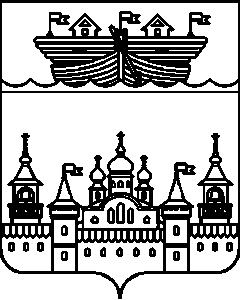 АДМИНИСТРАЦИЯ ВОЗДВИЖЕНСКОГО СЕЛЬСОВЕТАВОСКРЕСЕНСКОГО МУНИЦИПАЛЬНОГО РАЙОНАНИЖЕГОРОДСКОЙ ОБЛАСТИПОСТАНОВЛЕНИЕОб утверждении Учетной политики Воздвиженского сельсовета Воскресенского муниципального района Нижегородской области В соответствии с Федеральным законом от 06.12.2011 № 402-ФЗ, Приказом Минфина России от 01.12.2010 № 157н, Приказом Минфина России от 06.12.2010 № 162н, Приказом Минфина России от 28.12.2010 № 191н, федеральными стандартами бухгалтерского учета для организаций государственного сектора администрация Воздвиженского сельсовета постановляет:1.Утвердить Учетную политику для целей бюджетного учета, для целей налогообложения.2.Главному бухгалтеру ознакомить с учетной политикой всех сотрудников, имеющих отношение к учетному процессу.3.Постановления № 1 от 12.01.2015 года «Об учетной политике», № 57 от 20.04.2016 года «О внесении изменений в постановление администрации Воздвиженского сельсовета Воскресенского муниципального района Нижегородской области от 12.01.2015 г. № 1 «Об учетной политике», № 114 от 15.11.2018 года «О внесении изменений в постановление администрации Воздвиженского сельсовета Воскресенского муниципального района Нижегородской области от 12.01.2015 г. № 1 «Об учетной политике» - отменить.4.Настоящее постановление обнародовать путем вывешивания на информационном стенде в помещении администрации сельсовета и разместить в информационно-телекоммуникационной сети «Интернет» на официальном сайте администрации Воскресенского муниципального района.5.Настоящее постановление вступает в силу после его обнародования. 6.Контроль за исполнением настоящего постановления оставляю за собой. Глава администрацииВоздвиженского сельсовета:					И.Н. Охотников14 марта 2019 года№ 15 